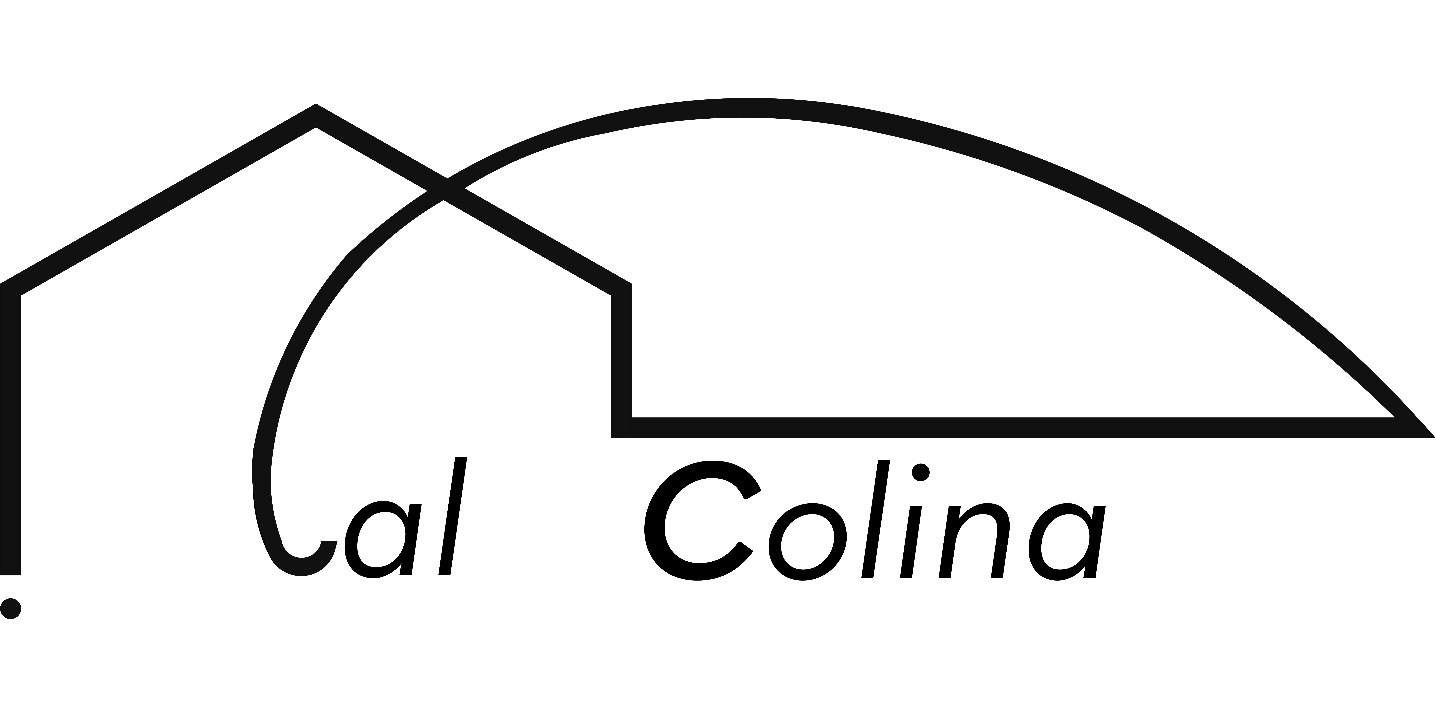 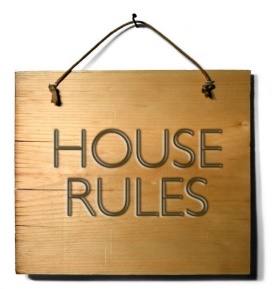 Van harte welkom in gastenverblijf Cal Colina!Dit huisreglement biedt een overzicht van een aantal regels en afspraken die uw verblijf in Cal Colina zo aangenaam en duidelijk mogelijk moeten maken. Het geeft ook duiding van hoe je best met de aanwezige inventaris omgaat. Het uitgangspunt is dat iedereen als goede huisvader de accommodatie benut. We houden van het principe: ‘goeie afspraken maken goeie vrienden’. Dit document vormt dan ook onlosmakelijk een verlengstuk van de huurovereenkomst en het is bindend voor alle gasten en eventueel bezoek in Cal Colina. Het reglement is niet beperkt, noch uitsluitend. 
Wanneer u zich hieraan houdt, helpt u ons om aan uzelf en ook in de toekomst aan andere gasten een zo goed mogelijke service te bieden.
Dit huisreglement is bedoeld om u een zorgeloos verblijf te bezorgen. Het bevat onder meer informatie over telefoonnummers van artsen, brandweer, politie en onszelf als eigenaar.
Wij wensen u alvast een prettig verblijf toe!InrichtingGelieve de meubels niet te verplaatsen, dit kan onnodige schade en slijtage van meubels en muren tot gevolg hebben. Het beschermende tafellaken laat je best liggen op de eettafel.Wij hebben gezorgd voor een comfortabele buitentafel en tuinmeubilair, we vragen u dan ook het meubilair van de binneninrichting niet naar buiten te verplaatsen, dit geldt ook voor televisie- en audioapparatuur. Uiteraard kan u gezellig buiten eten en gebruik maken van serviesgoed en bestek.Gelieve geen ruimten te openen die met sleutel afgesloten zijn, de opgeborgen voorwerpen zijn in deze ruimte voorzien voor privégebruik.Voor het overige mag u gebruik maken van alle zaken die zich in het gastenverblijf bevinden of erbij horen. Wij vragen u wel om zorgzaam om te gaan met het huis en de tuin, alsook de gehele inboedel, zodat ook toekomstige gasten kunnen genieten van deze mooie plaats.Capaciteit gastenverblijfDe woning is voorzien voor max 12 personen en 2 kinderen tot 2 jaar. Het aantal personen dat de woning betrekt mag niet hoger zijn dan aangemeld in de schriftelijke bevestiging. Bij inbreuk kan de toegang tot het gastenverblijf worden geweigerd of heeft de eigenaar het recht een meerprijs te vragen. De woning mag in geen geval worden onderverhuurd.LeefregelsSlaapkamerGebruik altijd en uitsluitend het linnengoed waarmee de bedden bij aankomst zijn opgedekt. Indien u dit nalaat, dan kunnen de reinigingskosten van kussens/dekbedden en matrassen in rekening gebracht worden.BadkamersGelieve geen voorwerpen of substanties in de toiletten te gooien die daar niet thuis horen (luiers, vochtige doekjes, maandverbanden, maar ook geen vet en voedselresten). Vermijd verstopte leidingen. Eventuele ontstoppingen van de leidingen en afvoeren in Cal Colina vallen ten laste van de gasten/gebruikers die de oorzaak hiervan vormen. Badlinnen kan worden gehuurd (€5/pakket bestaande uit een groot badlaken en 2 handdoeken). Graag vooraf doorgeven.In het kader van een ecologische aanpak zijn er geen kleine individuele verpakkingen voor shampoos en douchegels beschikbaar maar dien je hierin zelf te voorzien.Keuken + bijkeukenOvens, koelkast en diepvries worden door de huurders netjes en gereinigd achtergelaten. Er worden nooit vetresten, oliën, koffiegruis, etc. in de gootsteen of uitgietbakken gegoten. Zorg ervoor dat de vaat voldoende gespoeld is zodat er geen etensresten in de vaatwasmachine komen. Potten en pannen met een anti-aanbaklaag adviseren wij met de hand af te wassen ten einde de goede werkzaamheid van dit type pot of pan niet in het gedrang te brengen.Keukenlinnen wordt voorzien.Vaatwastabletten dienen zelf aangekocht te worden.Alle huishoudtoestellen zoals wasmachine/ droogkast/ diepvries/ koelkast en alle andere elektrische toestellen zijn vrij te benutten door de gasten voor zover dit gebruik louter en alleen vakantiegerelateerd is. Na gebruik dienen deze gereinigd achtergelaten te worden.Buitenkeuken – BBQ – pizzaovenKan vrij gebruikt worden. Na gebruik dienen deze gereinigd achtergelaten te worden.AlgemeenDe huurder draagt zorg voor het gastenverblijf. De woning dient louter en alleen gebruikt te worden voor vakantiedoeleinden. Het is natuurlijk niet omdat er een betalende eindschoonmaak is voorzien dat de gasten het tijdens hun verblijf op dat vlak te bont maken. Maak je zo de vloer ongewild vuil (bv. een melkbus laten vallen, lekkende vuilniszak, …)? Kuis dit dan onmiddellijk zelf op.  Bij regenweer is het uiteraard ook wenselijk dat eenieder de schoenen goed veegt voor de vakantiewoning te betreden. Kauwgom hoort altijd in een vuilniszak.  Laat niets achter in de tuin en oprit vb. sigarettenpeuken, zwerfvuil, …. Uit respect voor de buurt vragen wij u om na 22u de rust te respecteren van de omwonenden.Als u de woning voor een bepaalde periode huurt, wordt er verondersteld dat u zelf met de groep gedurende die hele periode gebruik maakt van het gastenverblijf. De huurder blijft de hoofdverantwoordelijke van de vakantiewoning tijdens het verblijf en dient zijn medebewoners of eventueel bezoek op de hoogte te brengen van de regels.De eigenaars van Cal Colina zijn gemachtigd om aan elk verblijf een einde te stellen wanneer de groep zich duidelijk onverdraagzaam, onredelijk of ronduit storend opstelt of de leefregels en het goed nabuurschap niet naleeft, dit zonder terugbetaling van de gestorte huurbedragen.De eigenaars van Cal Colina kunnen op ieder ogenblik hun eigendom betreden om nazicht te doen van de binneninstallaties, verwarming, onderhoud van het gazon en dit zonder de toestemming van de huurder. De eigenaars zijn uiteraard gehouden de privacy van de huurders te respecteren.Het gastenverblijf wordt niet verhuurd aan studentengroepen of jongeren.Het is ten strengste verboden te roken in het gastenverblijf. Buiten kan er gerookt worden en peuken worden verzameld in de daarvoor voorziene asbakken. We verzoeken rokers er wel over te waken dat op het einde van de huurperiode de gebruikte asbakken geledigd zijn. Uw voertuigenBij aankomst zal worden geduid waar u uw voertuig best kan parkeren. Auto’s mogen alleen parkeren op de toegewezen plaats indien de wagens geen last hebben van olieverlies. Eventuele schoonmaakkosten hiervoor worden aangerekend. Indien uw wagen nood heeft aan een wasbeurt verwijzen wij u graag door naar een carwash in de buurt. Het is alvast niet toegelaten om uw wagen te reinigen op het perceel zelf. We verzoeken bestuurders om hun snelheid te matigen tot 10km/uur binnen de perceelgrenzen. Hou er rekening mee dat er weinig ruimte is wanneer je 1 deel van de poort passeert met je wagen. Bij de minste twijfel, is het aangewezen dat de andere poort tevens manueel wordt geopend. Huisdieren worden niet toegelaten. Rondom het huis bevinden zich heel wat zwerfkatten. Deze mogen niet toegelaten worden in het huis.De openhaard in de bibliotheekkamer kan enkel gebruikt worden in de periode van november tot maart. (Je kan tegen een marktconforme prijs vooraf hout bestellen bij de eigenaars of zelf hout aankopen in de plaatselijke handel.)Fruit uit onze boomgaard kan ter plekke genuttigd worden. Denk hierbij ook aan de volgende gasten.Telefonie en WifiIn Cal Colina is geen vast telefoontoestel aanwezig. Je bent dus aangewezen om je eigen smartphone. Een lijst met nuttige telefoonnummers is aanwezig bij het huisreglement.Draadloos internet is aanwezig. Het gebruik van internet tijdens de huurperiode is op verantwoordelijkheid van de huurder. Al het internetverkeer kan opgeroepen worden via ons IP adres, illegale downloads zijn dan ook verboden en traceerbaar.Netwerk: Tenda_XTA		Wachtwoord: guestcolinaEco-vriendelijkOmdat elektriciteit, water en centrale verwarming bij de huur zijn inbegrepen (voor zover dit over een normaal verbruik gaat), vragen wij onze gasten om als een goede huismoeder of huisvader hiermee om te gaan. Denk erom als u de vakantiewoning verlaat tussentijds of bij vertrek dat u ramen en deuren steeds zorgvuldig sluit. Doof de consequent alle lichten van elke kamer die u verlaat en schakel tevens de ventilators uit. Open de koelkast- en vrieskastdeur niet langer dan nodig en zorg dat deze na gebruik steeds goed werden gesloten.Afval dient gesorteerd te worden in de daarvoor voorziene bakken/zakken:Papier/karton – PMD – glas – restafvalOp het einde van de straat bevinden zich grote containers waar het gescheiden afval kosteloos kan gedeponeerd worden.ZwembadLaat kleine kinderen NOOIT zonder toezicht aan het zwembad. De ouders (huurders) blijven in alle gevallen verantwoordelijk voor het gebruik van het zwembad. De eigenaars van Cal Colina kunnen bijgevolg niet verantwoordelijk gesteld worden voor gebeurlijke ongevallen. Zorg voor permanent toezicht indien de kinderen gebruik maken van het zwembad.Indien de onderhoudsman langs komt om het zwembad te reinigen, mag de toegang hem niet ontzegd worden. Tijdens het reinigen mag er niet gezwommen worden.Het zwembad wordt verwarmd door de zon. Dit betekent dat enkel in de zomermaanden de temperatuur boven de 20° uitkomt. Het zwembad is beschikbaar van 15 april tot 15 september.Rondom het zwembad bevinden zich ligzetels met bijhorende plaids. Deze plaids, bedoeld voor het exclusief gebruik aan het zwembad, mogen het huis niet verlaten. (Strandlakens dienen immers zelf voorzien te worden.)Brandveiligheid  -  EHBOEr is een evacuatieschema voorzien waarop de branddetectoren, de brandblusapparaten en nooduitgangen staan vermeld. Rookmelders zijn aanwezig in de vakantiewoning en mogen nooit buiten werking worden gesteld. Neem onverwijld contact met de eigenaar bij defect aan een rookmelder.De trap, gang en deuren dienen steeds vrij gehouden te worden. Binnendeuren mogen niet worden afgesloten of worden versperd.Eigen elektrische toestellen moeten technisch in orde zijn en mogen de elektrische installatie niet overbelasten.Respecteer de aanplantingen op het terras en in de tuin, stook geen vuurtjes.Het ontsteken van vuurwerk is ten strengste verboden.Wees voorzichtig met de BBQ-zone. Er bevindt zich een blusemmer met zand in de buitenkeuken. Laat na het gebruik van de BBQ houtskool voldoende afkoelen (zeker tot de dag nadien) vooraleer je de as bij het restafval deponeert. In geen geval mag as van houtskool worden gedumpt in de tuin.  Kaarsen ontsteken houden ontegensprekelijk enig risico in naar brandgevaar, wees dan ook uitermate voorzichtig. Het ontsteken van kaarsen gebeurt op eigen verantwoordelijkheid.Er is EHBO-kast aanwezig in de woning.Ongevallen  -  aansprakelijkheidDe eigenaars zijn niet verantwoordelijk voor ongevallen, diefstal, verlies of schade tijdens of ten gevolge van uw verblijf in Cal Colina.De huurder is hoofdelijk aansprakelijk voor alle verlies en/of schade aan het gastenverblijf, de tuin en de inrichting (binnen en buiten) daarvan, als dit het gevolg is van handelen of nalatigheid van uzelf of van derden die zich met uw toestemming in het huis bevinden.Schade en bijhorende meldingsplichtInformeer ons zo snel mogelijk en zeker binnen de 12 uur indien blijkt dat er voorwerpen ontbreken uit de inventaris. Laat het ons weten als je hulp nodig hebt en er andere vragen en/of opmerkingen zijn. Het telefoonnummer waarop wij te bereiken zijn, is in Cal Colina aanwezig. Zo kunnen we eventuele onvolkomenheden adequaat en snel oplossen. Ook staan wij jullie graag bij omtrent informatie van de streek of bij het plannen van jullie uitstapjes.Niemand zal moedwillig iets beschadigen in de woning, toch kan het iedereen overkomen dat er iets stuk gaat. Wij stellen het zeer op prijs als u ons eventuele schade snel meldt, zodat we dit niet pas na uw vertrek ontdekken. Het huis wordt op gebreken en ontbrekende zaken gecontroleerd voordat nieuwe gasten arriveren (dit wel onder grootste voorbehoud), want ook zij moeten uiteraard van een comfortabele vakantie kunnen genieten.De huurders zijn aansprakelijk voor schade die door hen, medehuurders of gasten is ontstaan. Kosten voor deze toegebrachte schade worden in mindering gebracht van de waarborg en indien deze waarborg ontoereikend zou zijn, bijkomend verhaald op de huurder. Toegang dient verleend te worden aan de eigenaar of vaklui die eventueel in opdracht van de eigenaar handelen, om eventuele herstellingen uit te voeren. De gasten hoeven uiteraard niet aanwezig te zijn tijdens de voorziene interventie. De eigenaar of de door hem aangestelde vaklui mag na aankondiging Cal Colina betreden in functie van een eventuele herstelling. Bij vertrekafval naar de bestemde containers brengenkoelkast en diepvries leegmakenalle vaat is gedaan – ook de vaatwasmachine ledigen en alles terugplaatsen in de kasten op de voorziene plaatsvergeet niet de meegebrachte voedingswaren op te ruimen en mee te nemengootsteen, aanrecht, kookplaat, oven, microgolfoven en buitenkeuken reinigen voor zover als gebruikt.lakens van de bedden halen en opvouwen, samen met de handdoeken in de badkamer op de vloer leggendekbedden opvouwen en op het voeteinde van het bed leggenalle tuinmeubilair op zijn plaats zetten en plaids eveneens bij het vuil wasgoed in badkamer deponeren.Achteraf vastgestelde schade, verloren materiaal worden verrekend met de waarborg en indien de schadeloosstelling meer beloopt, verhaalt bovenop de waarborg.Het bijkomend aantal uren dat er moet schoongemaakt worden ten gevolge van een abnormaal niveau van vuil of wanorde, zal aangerekend worden aan €30/u en in mindering gebracht worden met de waarborg.Contactgegevens :Christine 		0032 495 69 71 40Walter			0032 468 499 200De huurder verplicht zich ertoe het huisreglement te hebben gelezen en erkent de rechtsgeldigheid en afdwingbaarheid van dit document door er zich integraal mee    akkoord te verklaren.Voor gelezen en goedgekeurd,(Handgeschreven ‘voor gelezen en goedgekeurd’, van handtekening voorzien en naam voluit schrijven.)